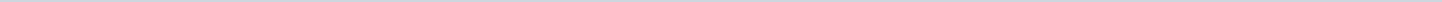 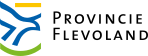 Provincie FlevolandAangemaakt op:Provincie Flevoland28-03-2024 10:49Vergaderschema76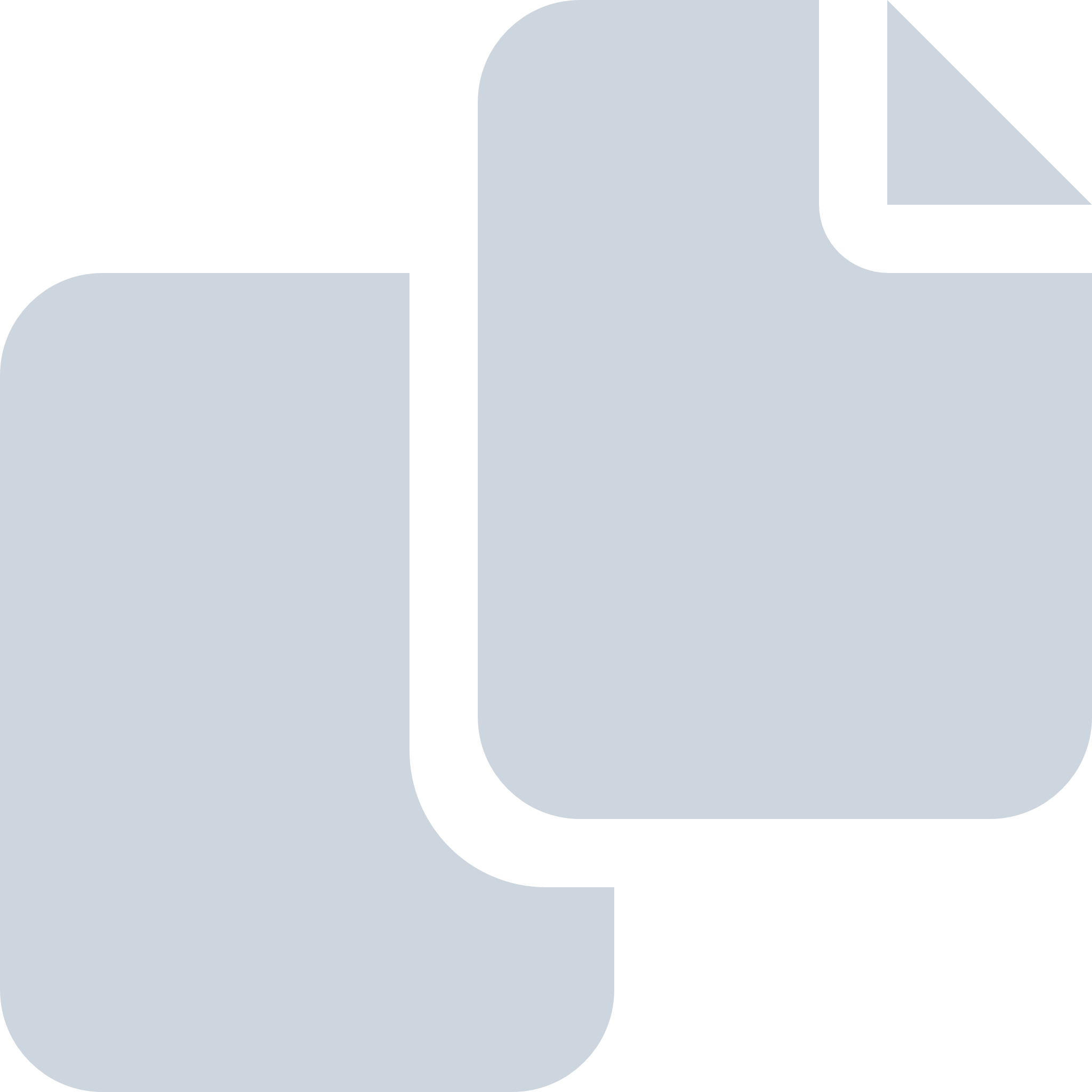 Periode: 2012#Naam van documentPub. datumInfo1.DOCUVITP-#1417532-v1-Oplegmemo_voorstel_ombuigingen_budget_PS_2013_en_volgende_jaren.pdf02-11-2012PDF,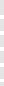 21,19 KB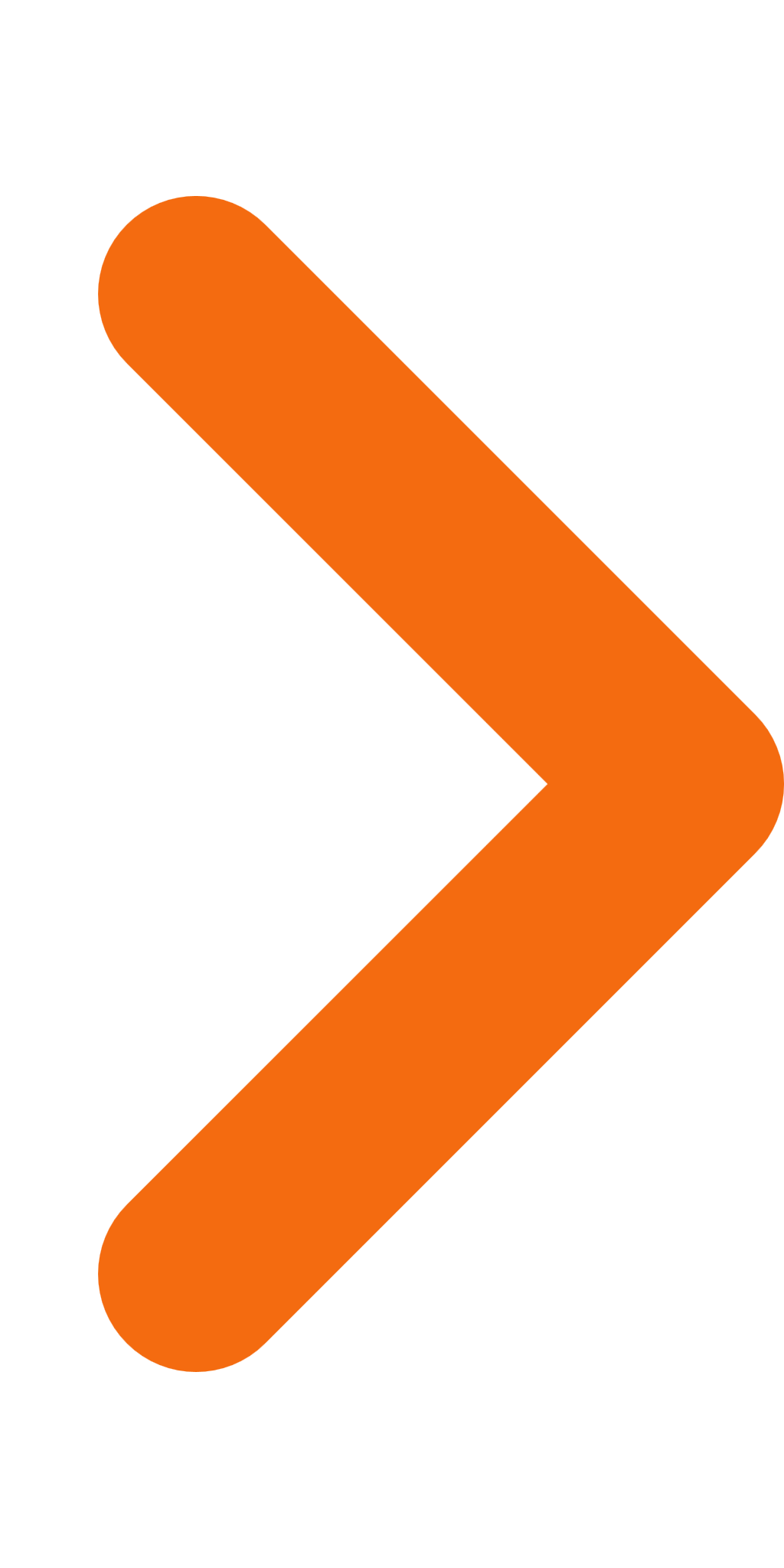 2.coalitiebrief  31 oktober 2012 aan Provinciale Staten.pdf31-10-2012PDF,251,38 KB3.Beantwoording_Statenvragen_Programmabegroting_2013.PDF05-10-2012PDF,207,05 KB4.DOCUVITP-#1407554-v2-Beantwoording_Statenvragen_Programmabegroting_2013.PDF05-10-2012PDF,207,05 KB5.Beantwoording_Statenvragen_Zomernota_2012.PDF05-10-2012PDF,210,72 KB6.Informerende_notitie_Investeringsimpuls_Flevoland_Almere_2_(IFA2).pdf29-06-2012PDF,38,39 KB7.IFA2_-_Subsidieverleningstraject.pdf29-06-2012PDF,17,63 KB8.-Rapport_Duurzaam_inkopen_en_aanbesteden_Provincie_Flevoland.pdf29-06-2012PDF,1,03 MB9.Lijst_ingekomen_stukken_vergadering_Provinciale_Staten.pdf29-06-2012PDF,31,29 KB10.Initiatiefvoorstel_Sport_&amp;_CultuurCard_Flevoland.pdf29-06-2012PDF,17,86 KB11.RRaanPS_FLE_conceptbegroting_201329-06-2012PDF,303,19 KB12.Concept_begroting_201329-06-2012PDF,185,86 KB13.Brief;_Opheffen_knelpunten_vergunningverlening_als_gevolg_van_de_Verordening_Groenblauwe_zo.pdf08-06-2012PDF,124,14 KB14.IPO statendag08-06-2012PDF,110,26 KB15.Lijst_ingekomen_stukken_vergadering_Provinciale_Staten08-06-2012PDF,34,98 KB16.Plan_van_Aanpak_Ontwikkeling_Subsidies 1505201208-06-2012PDF,34,30 KB17.advies_inzake_compensatie_pdf.pdf08-06-2012PDF,184,44 KB18.Mededeling_PS_ingewonnen_adviezen_mbt_de_Verordening_groenblauwe_zone.pdf08-06-2012PDF,40,17 KB19.4. Aanpassing_Verordening_Kaart_A408-06-2012PDF,266,90 KB20.Aanpassing_Verordening_Toelichting.pdf08-06-2012PDF,26,00 KB21.Aanpassing_Verordening08-06-2012PDF,97,81 KB22.advies_inzake_compensatie_pdf.pdf17-05-2012PDF,184,44 KB23.-Mededeling.pdf17-05-2012PDF,30,91 KB24.Aanpassing_Verordening_Kaart_A4_pdf.pdf17-05-2012PDF,266,90 KB25.Inspraakrijpheid_ontwerp-verordening_inzake_omzetting__Verordening_groenblauwe_zone__naar__V.pdf17-05-2012PDF,33,38 KB26.-Aanpassing_Verordening_Toelichting.pdf17-05-2012PDF,20,07 KB27.Aanpassing_Verordening.pdf17-05-2012PDF,66,49 KB28.-consultatie_van_PS_inzake_instellen_hoger_beroep_tegen_de_uitspraak_van_de_rechtbank_Zwolle _2_ (2).pdf17-05-2012PDF,29,99 KB29.Lijst_ingekomen_stukken_vergadering_Provinciale_Staten.pdf17-05-2012PDF,42,99 KB30.Ontwerp_eerste_wijziging_luchthavenregeling_zweefvliegterrein_Biddinghuizen.pdf17-05-2012PDF,25,95 KB31.Toetsing_inspraakrijpheid_ontwerp_wijziging_luchthavenregeleling_zweefvliegterrein_Biddingh17-05-2012PDF,34,91 KB32.Informerende_notitie_Investeringsimpuls_Flevoland_Almere_2__IFA2_.pdf17-05-2012PDF,29,26 KB33.Subsidieverleningstraject17-05-2012PDF,17,06 KB34.Adviesformulier_t_b_v__ambtelijke_adviecie__-__Bidbookfase_Floriade.pdf17-05-2012PDF,41,76 KB35.Beschikking_en_overeenkomst_-_Bidbookfase_Floriade.pdf17-05-2012PDF,42,46 KB36.Informerende_notitie_Investeringsimpuls_Flevoland_Almere_2__IFA217-05-2012PDF,29,26 KB37.Subsidieverleningstraject (2).pdf17-05-2012PDF,17,06 KB38.Oplegnotitie_stukken_opinieronde_Windenergie.pdf17-05-2012PDF,25,74 KB39.Kadernotitie_Regioplan_Windenergie_Zuidelijk_en_Oostelijk_Flevoland__opmaat_naar_een_bestuu (2).pdf17-05-2012PDF,204,17 KB40.Zoekruimte_voor_windenergie_in_Flevoland_Regio_input_RSV_WOL.pdf17-05-2012PDF,328,13 KB41.Beantwoording_Schriftelijke_vragen_Panoramaronde_wind_18_april_2012.pdf17-05-2012PDF,97,28 KB42.DOCUVITP-#1324386-v1-Uitnodiging_en_programma_conferentie_Economische_Agenda_16_mei_2012.DOC03-05-2012PDF,29,50 KB43.economische_agenda_2012-2015_bevindingenbrief_1maart_2012.DOC03-05-2012PDF,159,50 KB44.Beleidsagenda_PPA_Flevoland_15_02_2012_pdf.pdf03-05-2012PDF,2,31 MB45.DOCUVITP-#1323985-v1-Actuele_ontwikkelingen_spoorvervoer_flevoland.pdf03-05-2012PDF,15,15 KB46.Perspectief_nota_2012-2016_(document).pdf03-05-2012PDF,412,74 KB47.Lijst_ingekomen_stukken_vergadering_Provinciale_Staten27-04-2012PDF,40,69 KB48.Perspectief_nota_2012-2016_(document)27-04-2012PDF,496,45 KB49.e-petitie_geen_uitbreiding_luchthaven_Lelystad27-04-2012PDF,149,51 KB50.standpunt_inzake_Aldersadvies27-04-2012PDF,211,62 KB51.Eindversie_advies_Alders27-04-2012PDF,1,43 MB52.Transitieplan27-04-2012PDF,83,60 KB53.2011_accountantsverslag_Flevoland27-04-2012PDF,333,57 KB54.Reactie_Accountantsverslag_voor_Provincie_Flevoland_201127-04-2012PDF,305,01 KB55.Productenrealisatie_2011_finale_versie.pdf27-04-2012PDF,962,15 KB56.Jaarverslag_201127-04-2012PDF,949,93 KB57.effect_rijksombuigingen_op_Perspectiefnota_2012-2016_(mededeling_PS)26-04-2012PDF,258,86 KB58.Beantwoording_vragen_VVD_nav_panoramaronde_OVW_18_april_201226-04-2012PDF,14,78 MB59.Statenvoorstel Openbaarheid stukken OostvaardersWold05-04-2012PDF,293,05 KB60.Analyse en scenario's OostvaardersWold05-04-2012PDF,4,98 MB61.brief eindrapport begroting 2012.pdf05-04-2012PDF,345,34 KB62.5 minutenversie Beoordeling doelstellingen begroting 05-04-2012PDF,46,10 KB63.eindrapport Beoordeling doelstellingen begroting 2012 05-04-2012PDF,607,22 KB64.Aanbiedingsbrief opinieronde 18 april 2012 Beoordelingskader samenwerking05-04-2012PDF,2,89 MB65.Lijst ingekomen stukken vergadering Provinciale Staten05-04-2012PDF,55,62 KB66.Startnotitie Nota Bodem&amp;Ondergrond05-04-2012PDF,186,82 KB67.uitnodiging Statendag 18 april 201205-04-2012PDF,109,99 KB68.Lijst van ingekomen stukken vergadering Provinciale Staten d.d. 28 maart 201215-03-2012PDF,43,90 KB69.Toelichting Werkmaatschappij Almere Oosterwold15-03-2012PDF,26,40 KB70.startnotitie MJP 2013-201615-03-2012PDF,99,28 KB71.Uitnodiging Statendag 28 maart 201215-03-2012PDF,94,57 KB72.Memo Staten Informatieve Panoramaronde Economische Agenda 28 maart 201214-03-2012PDF,26,18 KB73.evaluatie economisch beleid 2007-2011 notitie voor mededeling aan PS14-03-2012PDF,68,37 KB74.DOCUVITP-#1290743-v1-Beleidsagenda_PPA_Flevoland_15_02_2012_pdf.pdf14-03-2012PDF,2,31 MB75.(On)verantwoord wachten op jeugdzorg14-03-2012PDF,733,45 KB76.Eindrapport Inzicht in doeltreffendheid van subsidies Flevoland 14-03-2012PDF,545,19 KB